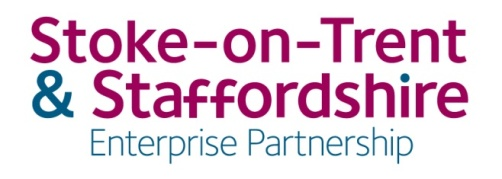 Thursday 19th December 20196pm-8pmGiosprite, Unit B Stowe Court, Stowe Street, Lichfield, WS13 6AWAGENDANB: The Forward Plan will be reviewed early in the new year in the light of the Board’s agreed priorities in the SSLEP Local Industrial Strategy & the new Government economic policy framework.  Open Meeting Open Meeting Open Meeting Open Meeting ItemSubjectLeadReport Status/Timing1IntroductionsAlun Rogers 5 mins2ApologiesAlun Rogers 5 mins3Declarations of InterestAlun Rogers 5 mins4Notes of the previous meeting and any matters arisingAlun Rogers5 mins5Chairs Update and Delegated DecisionsAlun Rogers5 mins6Local Industrial Strategy: Agreement of Draft LIS for Consultation(Updated draft to be circulated) Kevin Fenning, Metro Dynamics/AllDecision40 mins7Chair’s Recruitment Update (verbal)James LeavesleyInformation5 mins8Review of Sub Groups:LIS related requirements & LEP Board LeadsAgreement to Strategic Programme Management Group ToRs(details to follow) Alun Rogers/AllDecision15 mins9Full Risk Register Mohammed AhmedDiscussion10 mins10City Deal and Growth Deal Programme:Stoke Station Electricity UpgradePhil CresswellDecision10 mins11EU paper UpdatePaul FarmerInformation10 mins12LEP Review Delivery Update:Annual Performance Review Improvement Plan UpdateLEP Company StatusJacqui Casey/Simon AblewhiteInformation10 mins13Any Other BusinessAll5 minsExecutive Board                         Meeting Date                          27 February 2020Executive Board                         Meeting Date                          27 February 2020Executive Board                         Meeting Date                          27 February 2020Executive Board                         Meeting Date                          27 February 2020 Location: Michelin Tyres, Campbell Road, Stoke on Trent ST4 4EY Location: Michelin Tyres, Campbell Road, Stoke on Trent ST4 4EY Location: Michelin Tyres, Campbell Road, Stoke on Trent ST4 4EY Location: Michelin Tyres, Campbell Road, Stoke on Trent ST4 4EYLead Board Member/ Officer:Item Name:Time:Recommendation:A Rogers/S HicksLocal Industrial StrategyFor DiscussionA Rogers/S HicksLocal Industrial Strategy: Implementation PlanningFor DecisionM Ahmed/J CaseyLEP Core Budget 2020/21For DecisionM Ahmed/S PalphreymanRisk Register For InformationA Rogers/ J CaseyAnnual Performance Review FeedbackFor InformationExecutive Board                         Meeting Date                           19 March 2020Executive Board                         Meeting Date                           19 March 2020Executive Board                         Meeting Date                           19 March 2020Executive Board                         Meeting Date                           19 March 2020 Location tbc Location tbc Location tbc Location tbcLead Board Member/ Officer:Item Name:Time:Recommendation:A Rogers/J CaseySSLEP Annual Report 2019/20 and Delivery Plan 2020/21For DecisionM Ahmed/S PalphreymanMEIF UpdateFor InformationA Rogers/J CaseyAPR Implementation PlanFor DecisionM Ahmed/  S PalphreymanFull Risk RegisterFor DiscussionA Brown/P CresswellEZ Quarterly report For Information